18 August 2014 FINALISATION OF SHARE OFFER AND ISSUE OF SHARESThe Board of Belfast Community Enterprises Limited is pleased to announce that the Company’s Share Offer closed on 26 July 2014, in accordance with the agreed schedule, and that all shares applied for have now been issued to their respective shareholders.This Share Issue raised a total of $938,167 in share capital with the purchase of 938,167 shares by 275 shareholders with a connection to Port Fairy and the surrounding district.This is a tremendous result for our Company and will enable the Board, Branch Manager and staff to build a viable and sustainable Community Bank® in accordance with our objectives of providing community benefit and shareholder value.We wish to thank all the people of Port Fairy and surrounding areas who have supported the establishment of the Community Bank® by becoming shareholders of our Company, as well as all those who have supported this initiative in the myriad of other ways necessary to enable this achievement.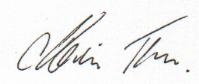 Marion TrumanCompany Secretary and DirectorBELFAST COMMUNITY ENTERPRISES LIMITED